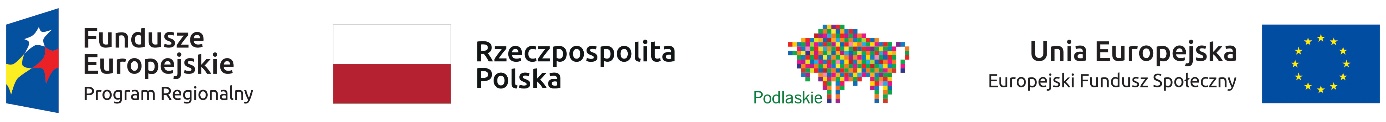 DEKLARACJA UCZESTNICTWA W PROJEKCIE „Kreatywny rozwój uczniów Szkoły Podstawowej w Nowych Piekutach”Ja, niżej podpisany/a wyrażam zgodę na uczestnictwo w projekcie „Kreatywny rozwój uczniów Szkoły Podstawowej w Nowych Piekutach” o nr RPPD.03.01.01-IŻ.00-20-0114/16, realizowanym przez Gminę Nowe Piekuty:……………….……………………………………………………………………………… (imię i nazwisko)Deklaruję  chęć  uczestnictwa  w projekcie „Kreatywny rozwój uczniów Szkoły Podstawowej w Nowych Piekutach”Potwierdzam prawdziwość danych zawartych w kwestionariuszu zgłoszeniowym do projektu.Jestem świadomy, iż podlegam odpowiedzialności za składanie oświadczeń niezgodnych
z prawdą.Oświadczam, iż spełniam kryteria kwalifikowalności uprawniające do wzięcia udziału w projekcie.  ……………..………………….……………              	   …………………………………………………………	             ….…………………………………………………………………          miejscowość i data		   czytelny podpis uczestnika projektu	               czytelny podpis rodzica/prawnego opiekuna